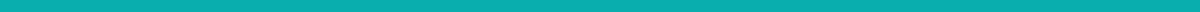 The Dance Network Association CIC ℅ The Mercury TheatreHeadgate HouseChurch WalkColchester CO1 1NSLETS GO TOKYO!1 Day 1 Dance 1000 Dancers 2020 in Essex and beyondJOIN USThe Dance Network Association is pleased to announce that we will be delivering our ‘en masse’ creative dance and performance programme 1 Day 1 Dance 1000 Dancers for 2020! We invite your school to join us at the Great Notley Country Park on 17 June 2020 OR the Essex Cricket Cloud FM Ground Monday 15 June 2020 to perform this years named programme 'Let's Go Tokyo!’ in the lead up to the Tokyo Olympic and Paralympic Games in Japan. The project offers groups of all ages and walks of life a creative dance experience that they would not usually access within a school or community setting. Additionally, it has been designed to offer both teachers, artists and dancers the opportunity to build their confidence in the delivery of dance and performance. Furthermore, raising their skills, knowledge and increasing general physical health and wellbeing. The aim of the programme is to get 1000 dancers, performing all the same dance ‘en masse’ to large audiences. Most importantly celebrating the legacy of the London 2012 Olympic and Paralympic Games opening and closing ceremonies. The Dance Network Association is proud to be working with Essex Based Co-Creators Lucy Blazheva and Sam Blayney as well as partners at Essex Music Education Hub and University Centre Colchester to support us with our soundtrack which will be specifically created for the programme and our dancers this year from Essex Schools along with a film team from the University Centre Colchester. Supported by The London Borough of Barking and Dagenham and Active Essex, Essex County Council.  “Really lovely teaching and easily learnt” one of the teachers on the teacher training day” OVERVIEW OF THE DANCE Our dance starts by welcoming each country to the games as they enter with their flag and team members (the dancers). We then jump onto the high speed bullet train and are welcomed to Japan as the games begin. In Japan, we move through ‘The Cherry Blossom’ section into the technological world of ‘Pac Man’, followed by ‘The Martial Arts’ section viewing Sumo Wrestlers and Samurai swords, ending with a finale back at the games. DATES OF COMMITMENT Teacher Training Date Monday 24 February 2020  
Arrive 9.00
Start 9.30 
Finish 15.30 
Venue: Great Notley Country Park (Parking costs are included in the programme)  Mass Rehearsal Great Notley Country Park Wednesday 17 June 2020 
12:00 - 18:00 (exact timing will be confirmed early Jan) but this allows for rehearsal and performance to family and friends. 
Venue: Great Notley Country Park, Great Notley, Braintree CM77 7FSMass Rehearsal Essex County Cricket Ground  Date: Tuesday 2 June 2020 
Arrival 09.30 
Start 10.00 
Finish 14.00 
Venue: The Cloudfm County Ground, New Writtle Street, Chelmsford, Essex CM2 0PG Performance Great Notley Country Park Wednesday 17 June 2020 
Approx 16:00 - 18:00 exact timing will be confirmed early Jan) 
Venue: Great Notley Country Park, Great Notley, Braintree CM77 7FS
Performance Essex Cricket Ground Date: Monday 15 June 2020
Venue: The Cloudfm County Ground, New Writtle Street, Chelmsford, Essex CM2 0PG COSTS The project is heavily subsidised by Active Essex, Essex County Council enabling the cost to participating groups to be greatly reduced. Here are the following packages and each groups contributions towards costs. Additional support! If you are a secondary school or college in Essex please apply before Friday 31 January 2020 as we have 10 full grant schemes with thanks to Active Essex for you to take part. This is on a first come first serve basis so contact us quick to avoid disappointment. Package 1: Resource Pack only Cost £100.00You will receive the creative and choreography booklet, DVD tutorial and a CD of the set choreography music. You may also join us for our events, but please note additional event costs start at £50.00 dependant on the number of dancers in your group.   

Package 2: Training Package Cost £200.00 Package includes one full days training to learn the steps of the choreography plus the resource package and access to all our events. 

Option 3: Workshop Package Cost: £350.00 Package includes one full day’s training, the resource package, access to all our events as well as 2 x 1 - hour workshops. Please note, this package is an Essex county offer ONLY. However, if you are located outside of the county please contact us for more information and we can design a programme for you. “How do we sign up for next year” one of the school groups at the Cricket Event Additional costs • Transport to and from the events and rehearsals • Costume: Each dancer will wear a sporting bib to set our scene. Costume (branded Tshirt) will cost £10.00 per dancer. Costume is a compulsory part of our programme to ensure that there is uniform in the choreography and all the dancers create a real spectacle. It also offers the dancers a memento of being part of the programme. • Tickets for the sporting event as observers (Family and friends tickets). Our dancers are able to view the games as part of the programme cost free of charge. More information on booking these tickets will be announced at the training date. On the training date you will receive a full tutorial pack, DVD tutorial and music CD additional copies can be purchased in hard copy or PDF from £95.00. You may also wish to buy us in for a workshop to support your learning and the development of your group. Prices start at £75.00 per hour session. Contact us if you would like to book these in.  WHAT NEXT? Thank you for taking the time to read through this information, we are really excited about the prospect of working with you and your group for what will be a fantastic year!. Please confirm by filling out your booking form and sending it back to us by a scanned email or photo via email/text message or whatsapp by FRIDAY 14 FEBRUARY 2020 Gemma Wright Artistic Director at The Dance Network Association If you have any queries regarding this project please do not hesitate to get in touch with us: Contact Chrissie Moore our Programme Manager for 1 Day 1 Dance 1000 Dancers
Email: chrissie@dancenetworkassociation.org.uk  Tel: 07490 37 47 17  “Amazing company, amazing idea, amazing you. Thanks for everything you have done. My kids have loved being part of this and will be pros at the next event. Can’t wait for the next one!” Anastacia (St Peters B&D) ABOUT DANCE NETWORK ASSOCIATION The Dance Network Association is passionate about offering a wealth of dance participation and education to local communities in Essex and its neighbouring counties. Our mission is to raise the profile of dance in Essex and further afield. We seek to do this through the provision of affordable high-quality dance delivery for local communities, individuals, schools and young people more generally. The Dance Network Association aims to:- increase the opportunities available for everyone in the community to engage in dance- encourage happy and healthy lifestyles through dance activity by promoting self-esteem, confidence, mobility and general fitness- widen aspirations by providing both performance opportunities and the opportunity to be part of a community audience- and above all, have fun dancing! 